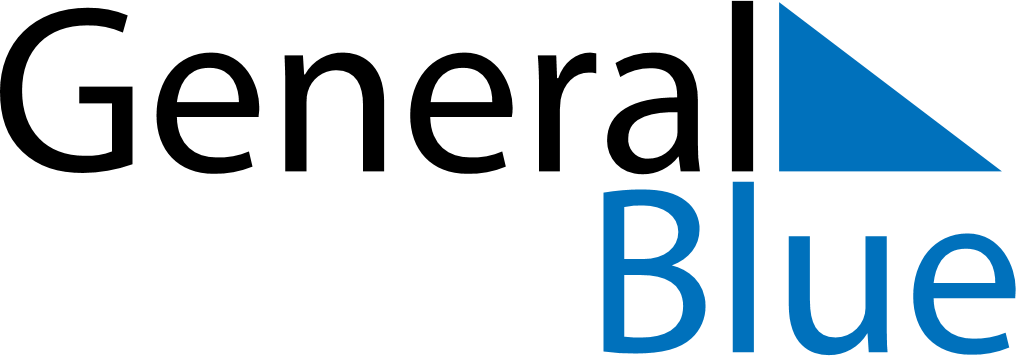 Weekly CalendarJune 13, 2021 - June 19, 2021Weekly CalendarJune 13, 2021 - June 19, 2021SundayJun 13SundayJun 13MondayJun 14TuesdayJun 15TuesdayJun 15WednesdayJun 16ThursdayJun 17ThursdayJun 17FridayJun 18SaturdayJun 19SaturdayJun 19My Notes